Plan Sint Richards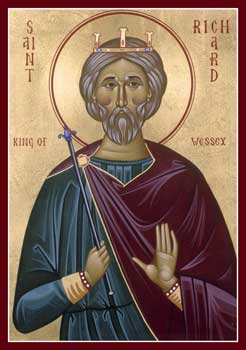 Beschrijving initiatiefCAFE RICHARD is een horeca-leerplek waar jongeren kunnen (re-)integreren in de arbeidsmarkt/maatschappij.Dit horecabedrijf word gemanaged door het team van  project Werken aan de Kade, zij hebben nu al meer dan 5 jaar ervaring met de problematiek van deze moeilijke doelgroep .Zij gaan dit maatschappelijk verantwoord bedrijf inrichten met leer-werk plekken voor jongeren met een afstand tot de arbeidsmarkt, die een kans verdienen om hun talenten te ontwikkelen en daardoor weer een toekomstperspectief hebben.Door een horeca-leerplek te creëren voor jongeren en deze te re-integreren in de maatschappij, lossen we diverse maatschappelijke problemen op. Door middel van traineeship en leerwerktrajecten bieden we ze weer toekomst. Vooral de jongeren die dreigend/of crimineel gedrag vertonen, geradicaliseerde personen, spookjongeren/ onzichtbare jongeren, jongeren die traineeship/stage/leerwerkplek zoeken en als zij deze niet vinden daardoor dreigen schoolverlaters of werkeloos te worden {Veel jongeren zijn moeilijk plaatsbaar omdat er een verkeerde achternaam, identiteit of afkomstig uit een verkeerd postcodegebied) bieden we een toekomst perspectief aan. Veel jongeren missen ook gewoon de workskils, deze zullen we door intensieve coaching bijbrengenJongeren een kans geven om hun talenten te ontdekken met  een op maat coaching traject:• Door talentontwikkeling te stimuleren•Door een  vangnet te bieden waarop men kan terugvallen •Door skills en Coaching aan te bieden•Door  contacten en een netwerk van lokale ondernemers en bedrijven aan te bieden  •Door  persoonlijk gematchte traineeships,  part/fulltime werk en leerwerk trajecten aan in ons bedrijf aan te    bieden•Door  maatschappelijk betrokken te zijn bij deze wijk • we voorkomen schooluitval , criminaliteit , radicalisering .We creëren hierdoor een betere lokale omgeving waar we aan de bovenkant trekken aan de  talenten van de jongeren. Hierdoor creëren we ook betere cohesie tussen jongeren en ouderen, ondernemers/bedrijven en andere partijen die in dit gebied. Doordat de jongeren (talenten ) ontwikkelen  worden zij de nieuwe rolmodellen in onze wijk . Zij kunnen doorgroeien op de maatschappelijke lader, en  vervullen zo een voorbeeld functie.Dit geeft de jeugd de kans om te kiezen tussen afglijden en aangepakt worden door justitieel apparaat of de juiste keuze de weg omhoog , Dit betekent dat het welzijn in wijk omhoog kruipt !! Signalering, preventie, aanjagen van eigenkracht en talentenWij signaleren en zijn preventief , stimuleren van talent en eigen kracht van jongeren .We laten actief participeren in de lokale economie We ondersteunen en verlenen dienstenVergroting van zelfredzaamheid Ontlasten de gemeente Rotterdam Waarom Café Richard?Unieke locatie die de laatste jaren is uitgegroeid tot een ontmoetingsplek, waar diverse partijen elkaar treffen. Het bedrijf is laagdrempelig van aard waardoor het bereiken van  jongeren eenvoudig gebeurd omdat men de taal van de wijk en jongeren spreekt. Heeft al 30 jaar ondernemerservaring en weet welke ontwikkelingen er spelen in de wijk. Staat goed in contact met de bewoners en de jongeren en kent de leefwereld maar al te goed. Dus hiermee ook de struggels en hun overlevingsdrang. Kent de gevaren en de risico’s goed en weet dit over te brengen aan deze kwetsbare doelgroep. Daarnaast door herkenning en erkenning van talenten en problemen weten wij de jongeren gericht te coachen en te plaatsen. Heeft oog voor kansen en talenten van jongeren die hij met elkaar weet te verbinden. Praten over perspectief van de jongeren is dan ook haalbaar en reaal en dat is juist wat deze doelgroep nodig heeft. Waar staan wij bekend om:Naamsbekendheid; Ondernemerservaring van 30 jaar;Heeft zich bewezen zowel in ondernemerschap als maatschappelijk betrokkenheid;Kent de doelgroep en visa versa; Heeft goed contact met alle ondernemers;Goed contact met wijkbewoners;Heeft oog voor talent, kansen en mogelijkheden;Probleemgedrag is een signaal en dit wordt herkend;Spreekt de taal van de wijk en de cultuur (dominante);Schuwt niet om te corrigeren en aan te spreken;Biedt gelegenheid voor verandering;Veroordeelt niet maar speelt in op kansen en talenten;Unieke coaching vaardigheden op locatie en in de leefwereld van de doelgroep;Stelt een netwerk van ondernemers en dienstverleners beschikbaar aan jongeren; Vergroten van het netwerk van de jongeren door ze communicatie skills aan te leren;Doelstelling wat is de impact smartSpecifiek:Werkloze jongeren helpen de weg te vinden naar een betaalde baan en deze jongeren verbinden aan personeelstekort in de horeca.Meetbaar:Na screening de jongeren een leerwerkplek bieden van >>>> maanden met als doel  de jongeren uit laten stromen naar een betaald baan in de horecaAcceptabel:medewerkers realiseren het nut van het project om het toekomst perspectief van de jongeren te vergroten .Realistisch: Het project zal uitgevoerd worden door de teamleden van Werk aan de KadeTijdgebonden: Direct na ontvangst willen wij van start met het ombouwen van de huidige onderneming  naar een sociale leer- werkplekDoelgroepJeugdigen vanaf 18 jaar t/m 27 jaar Activiteiten tijdens de uitvoering/ Planning en organisatieCAFE RICHARD  word een lunchroom/coffee bar. Per dag zullen er 1 fte medewerkers aanwezig zijn ( zijn om de stagiaires/trainees te begeleiden.We kunnen 4 trainees , (met behoud van uitkering)mee laten draaien in het rooster van de lunchroom. Dit zorgt voor: disciplinedoel en zingevingopleiding en ervaring in horeca en gast-contactEen  dag kunnen zij theoretische kennis opdoen in een daarvoor ingericht opleidingslocatie. Het team  bestaat voornamelijk uit mensen met bijzonder veel ervaring in de volgende zaken: horecabuurt- en sociale achtergrond traineesbegeleiden van trainees / stagiairesDe organisatie van Werk aan de kade heeft een breed netwerk waarin zij de trainees met bewezen inzet en kunde zullen helpen aan een baan met toekomst in de horecaWaarom goed voor Rotterdam?Rotterdam kampt met hoog percentage werkloosheid onder jongeren en er is een grote vraag aan horeca personeel. Daarnaast is eenzaamheid een groeiend probleem onder jeugd met name werkloze jeugdigen hebben hier meer last van omdat ze vaak in een isolement dreigen te raken. Sociale media versterkt dit factor omdat er een leefwereld online gecreëerd wordt waar ‘echt contact met mensen minder wordt en alles op aftand komt te staan. Een online wereld wordt gezien als de realiteit en jongeren willen staan onder druk om hierin mee te gaan. Het geeft hen status.Wanneer dit niet lukt dan zien zij zichzelf als een mislukkelingen, hebben niks bereikt, hebben niet het mooie leven dat online geschetst wordt. Jongeren willen snel en makkelijk iets bereiken want vloggers, influencers, voetballers, rappers schetsen dit beeld ook. Uit het niets kan je zomaar succesvol en rijk worden. Maar in de realiteit treffen zichzelf alleen en werkloos aan. Het aanleren skills van hoe het in de echte wereld aan toe gaat moeten zij vaak nog leren. Het begint alleen al bij de taalgebruik. Jeugdigen communiceren vaak met 2 woorden “Ja toch, je weet toch” met de duim in de voorste broekzakken. Door de samenwerking met o.a. Wmo Radar hebben wij makkelijk toegang tot andere netwerken zoals Team Ouderen. Hierdoor kunnen wij jeugdigen verbinden met ouderen in Rotterdam. Ouderen hebben genoeg te bieden als het gaat om levenservaring en werkervaring. Deze zetten wij graag in als gastdocenten en coaches…..Waarom is het vernieuwend?Wij gaan screenen op de volgende onderdelen:FysiekCommunicatieMind setSocial mediaWaarom screenen?Wij willen een compleet plaatje in beeld brengen van de jeugdige waarom hij gericht gecoached wordt op specifieke onderdelen. Men wordt bewust gemaakt van de huidige situatie en waar hij aan zal werken. Zichtbaar maken van groei en verandering en bewuster omgaan met wat wil de jeugdige uitstralen.Wij laten de screening door een marketing en communicatie specialist uitvoeren en dit presenteren wij Aan de jeugdigen. Wij gaan samen doelen stellen richting een positieve veranderingsproces. Out of the box werkenWij zullen de jongeren coaching aanbieden o.a. door een buddy project.Op een creatieve wijze en handelen naar wat nodig is in de situatie van de jeugdige. Wij werken in alle leefgebieden van de jeugdigen: Huisvesting, financiën, onderwijs, netwerk, dagbesteding, (vul aan)  Wij willen ons niet beperking in grenzen en regels in het coachen van de jeugdigen. Wanneer je ziet dat een jeugdigen uit de negatieve prikkels gehaald moet worden voor een peptalk door ergens te gaan lunchen of het nodig is om een jongen in detentie te bezoeken, dan doen wij dit. Soms is het juist nodig om naar de leefwereld van de jeugdigen te gaan/ stappen alvorens zij uit hun vertrouwde omgeving kunnen treden. Werken aan vertrouwen is een belangrijke onderdeel om commitment aan te gaan met elkaar.Ons project bied een structurele oplossing voor drie grote uitdagingen in de Stad Rotterdam: Vereenzaming,  contact met het lokale . Juist door dit aan te gaan met deze grote uitdagingen blijven de plannen niet “hangen” in de conceptuele sfeer. “De ene uitdaging kan alleen langdurig aangepakt worden, als de andere mee doet”.BegrotingHuisvestings/diverse kosten     €54000 Financiering Subsidie aanvraag City Lab:           € 125000Projectopstart                    €25000Verbouwingskosten           €50000Communicatie/marketing   €15000Filmrapportage                   €35000Totaal                                €125000 co financiering  Uitkeringen betaald W&I (werk & ink.                                     €48000Eigen  inbreng/financiering 2020Huisvesting/personeels/overige kosten                                  €110572Investering /overname café richard                                        €125000Totaal                                                                                      €235572De reeds aanwezige inventaris zal worden ingebracht           €PromotieplanWij zullen ter promotie o.a. een film laten maken.Deze film zal de jongeren binnen het project volgen in hun stappen naar een betaalde baan.Deze film willen wij laten maken door een co creatie aan te gaan met een oud City Lab ontvanger. ToekomstvisieDoor een opleiding instituut te zijn gaan wij er vanuit dat we na verbouwing een blijvende zelfredzame onderneming zullen blijven.SamenwerkingspartnersOndernemers Rotterdam, Onderwijs, Wmo Radar en de  Gemeente RotterdamMonitoring en evaluatieDoordat er nazorg zonder tijdsbestek wordt geboden zal er altijd monitoring en evaluatie mogelijk kunnen zijn.Personeelskosten 2fte €565724 uitkeringen /trainees€48000 Verbouwingskosten                                                                   €50000 Filmrapportage                         Communicatie/marketing       €35000€15000Totale kosten                                                                                      €258572 